Урок на тему: « Деревья и кустарники».Цели: познакомить учеников с царством растений, их видовым разнообразием на примере деревьев и кустарников; сформировать представления детей о деревьях и кустарниках, об их сходстве, различии, пользе.Задачи: развивать умения выделять основные и существенные признаки для сравнения. Коррекция мышления на основе упражнений в анализе-синтезе.Воспитание интереса к растительному миру, бережного отношения к природе. Оборудование: предметные картинки с изображением деревьев и кустарников; карточки с заданиями; карточки со схематическим изображением различных растений; картинка «Лес»; таблица «Сходство - отличие». Тип урока: - комбинированный.Методы обучения: -  наглядно – образный;                                  -  словесный;                                  - частично- поисковый;                                  - здоровьесберегающий.Формы организации познавательной деятельности:  - фронтальная;                                                                                                -  индивидуальная;	-  групповая.Этапы урока:I    Оргмомент.II   Речевая зарядка.III  Введение в тему. Сообщение темы и целей урока.Вводная беседа. Стихотворение.Загадки. Игры.       2. Упражнения в классификации, узнавании, различении.   Физкультминутка.IV Изучение нового материала.Беседа « Что ты знаешь о деревьях, кустарниках?»Анализ строения дерева, кустарника.Физминутка для глаз.V  Закрепление. Составление полного рассказа о дереве, кустарнике.         Игра «Дополни предложение».VI     Дополнительные сведения.VII    Итоги.Оценки.VIII   Домашнее задание.Ход урока     I. Организационный момент. Упражнение на релаксацию для мобилизации.Было славно отдыхать, а теперь пора вставать.Крепко пальцы сжать в кулак,И к груди прижать вот так!Потянуться, улыбнуться, глубоко вздохнуть, проснуться.Распахнуть глаза поширеРаз, два, три, четыре!Веселы, бодры мы снова и к занятиям готовы!II Речевая зарядка.Берёзка белыйСарафан надела,Кудри завила,Косы заплела.До чего же хороша,Словно девица- душа!- чтение хором;- чтение хором медленно, быстро;- чтение весело (1 ученик).III. Введение в тему урока. Учитель читает стихотворение Е. Серовой. Я люблю побродить по зеленой стране. Здесь друзей заводить очень нравится мне. На сюрпризы горазд молчаливый народ И за то, что отдаст, ничего не берет. В той стране благодать, удивительный свет. Вот бы нам разгадать, в чем тут главный секрет. Загляни-ка со мной в эту славную жизнь И с зеленой страной навсегда подружись. Е. Серова - В какую страну мы отправляемся? -Скажите, ребята, а что нас окружает в лесу? Какие растения можно встретить? Все ли растения одинаковой высоты? Как называются высокие и низкие растения? Сегодня тема нашего урока, это «Деревья и кустарники». Цель нашего урока - вспомнить названия, внешний вид  деревьев и кустарников, научиться сравнивать  деревья и кустарники, выяснить, чем они похожи и чем отличаются, и какую пользу приносят.Учитель рассказывает о царстве растений, сопровождая рассказ демонстрацией рисунков. Учащиеся называют растения, один ученик записывает названные слова на доске. В некотором царстве жили-были: роза, капуста, сосна, тюльпан, сирень, клубника, крыжовник, яблоня.- Из выделенных букв составьте название этого царства. Растения- Какое слово получилось из выделенных букв? - Рассмотрите изображенные на рисунках растения, обратите внимание на их разнообразие.      - Как вы думаете, растения живые или нет? (Да.)       -Почему? (Предположения детей.)       - Растения относятся  к живой природе, потому что они растут, как и мы с вами, спят, питаются, пьют влагу. Как называется первое «государство» в царстве растений, вы узнаете, отгадав загадки.      - Отгадав загадки, вы узнаете, как называются некоторые  деревья. Раскидистый, могучий, Широкий, коренастый, Он может даже тучи На плечи заграбастать. I д , у , б , Недаром эта модница Склонилась над водой - Все лето в речку смотрится, Любуется собой! I и , в , а , Раскидистый, могучий, Широкий, коренастый, Он может даже тучи На плечи заграбастать. I д , у , б , Недаром эта модница Склонилась над водой - Все лето в речку смотрится, Любуется собой! I и , в , а , Раскидистый, могучий,Широкий, коренастый,Он может даже тучи На плечи заграбастать. (дуб)Недаром эта модницаСклонилась над водой-Все лето в речку смотрится,Любуется собой! (ива)Зеленую подружку Под новый год зимойСрубили на опушкеИ привезли домой.(ель)Русская красавицаСтоит на полянеВ зеленой кофточке, В белом сарафане.(береза)Желто-красная одежка,     Каждый листик, как ладошка.Осенью всех ярче он.Догадались? Это... (клен)      Он в лесу, как витязь, встанет,Желудями в срок одарит.И лесник, и лесорубС ним знакомы. Это... (дуб)      В мае грелась, зеленела,Гроздья осенью надела.В алых ягодках — горчинка.Что за деревце? (Рябинка)Ветви в воду опустилаИ о чем-то загрустила.Посмотрите, как красивоНад рекой склонилась...   (ива)Над ее густой листвойВ зной гудит пчелиный рой.А зимою всех от гриппаВкусным медом лечит... (липа)Дуб, ива, ель, береза-это деревья.Зеленую подружку Под зимой Срубили на опушке «Государство» первое в царстве растений: деревья.Игры «С какого дерева лист?», «Найди пару».- По выделенным  словам-подсказкам в стихотворениях, вы отгадаете и назовете второе «государство». Никак не могу понять я:Похожи кусты, как братья.А ягоды у них разные-Черные, белые, красные.Куст сирени под окном Расцветает майским днем. Что ни ветка - то букет, И душистей веток нет.        Тонет куст в цветах махровых,Словно в облачках лиловых.В яркий теплый майский деньГлаз наш радует... (сирень)Второе «государство»: кустарники   2. Упражнения в классификации, узнавании, различении.- Сейчас мы проверим, знаете ли вы названия деревьев и кустарников.(Каждый ученик вытягивает карточку с названием дерева или кустарника и помещает в нужную колонку). Сирень, дуб, береза, шиповник, клен, боярышник, рябина, ель, орешник, малина.Физкультминутка.Игра с мячом «Назови ласково». Береза-березка, ветка, лист, дуб, куст, ствол, корень, ель.IV. Изучение нового материала. Беседа «Что ты знаешь о кустарниках? Что ты знаешь  о деревьях?»(ответы детей)Анализ строения дерева и кустарника(на экране две схемы: дерева и кустарника)-Ребята, посмотрите, перед вами две схемы. Как вы думаете, к какому растению подходит первая схема? (ответы детей).  Почему так решили?(есть ствол, корни, листья).-А к какому растению подходит вторая схема? (Эта схема подходит к кустарнику).-Как догадались? (У кустарника есть корни, несколько стволов, листья).- Итак, чем же похожи деревья и кустарники? Чем отличаются? Вы будете называть мне сходства и отличия, работая по  таблице. Сходство и различие деревьев и кустарников (таблица)         - Так чем кустарники отличаются от деревьев? - А теперь давайте назовем общие признаки. Какие органы растения есть и у деревьев и у кустарников? - Эти растения живые или неживые? Почему? - Что еще у них есть общего? Хорошо находиться вблизи деревьев? А вблизи кустарников? - Сколько получилось общих признаков? (Три.) Назовите их. - А сколько различий? (Тоже три.) Назовите их. Кустарник - это растение, имеющее несколько одревесневших стволиков, с ветвями, начинающимися сразу от земли. Кустарники - многолетние деревянистые растения высотой от 0,6 до 6м, не имеющие главного ствола; продолжительность жизни 10-20 лет. Широко распространены по границе лесов. Это: крыжовник, смородина, акация желтая и др. Кустарнички (высотой от 5 до 60 см) живут 5-10 лет. Распространены в тундре (карликовая ива, клюква, багульник). Дерево - это растение, имеющее один ствол, деревянистые (твердые) надземные и подземные части; ветви начинаются на некотором расстоянии от земли и образуют крону. Дерево - многолетнее растение с одревесневшим главным стеблем (стволом), сохраняющимся в течение всей его жизни (от десятков до сотен лет) и ветвями, образующими крону. Высота от 2 до 100 метров. Физминутка для глаз.V. Закрепление. Составление полного рассказа о дереве, кустарнике.         Игра «Дополни предложение».Деревья и кустарники.Деревья и кустарники растут …, …, …. Леса бывают …, …. У дерева …, а у кустарника…. Ствол покрыт …. Кора … ствол дерева. У деревьев и кустарников есть …,…,…. Через корни дерево и кустарник получают … из земли.На карточках слова: в лесу, в саду,  в городе., хвойными, лиственными, смешанными., один ствол, несколько стволов., корой., защищает.,  корни, ветки, листья., пищу.VI. Дополнительные сведения.  Таблица «Польза деревьев». Дети объясняют, какую пользу приносят деревья и кустарники. Учитель дополняет.- Деревья и кустарники – это наши друзья. Они дают кислород, прохладу в жаркий день…(перечислить). Надо помнить об этом и любить природу. Нужно беречь каждый кустик, каждое деревце.(Проговорить правила поведения в лесу)VII. Итоги. Оценивание учащихся.-Что узнали нового? Интересного?- Какие задания больше всего понравились?VIII. Домашнее задание.- Составить рассказ-описание о любом дереве или кустарнике по плану.Государственное бюджетное специальное (коррекционное) образовательное учреждение для обучающихся, воспитанников с ограниченными возможностями здоровья «Русско-Акташская специальная (коррекционная) общеобразовательная школа-интернат 8 вида» Альметьевского муниципального района Республики ТатарстанУрок по предмету «Мир растений» на тему:«Деревья и кустарники».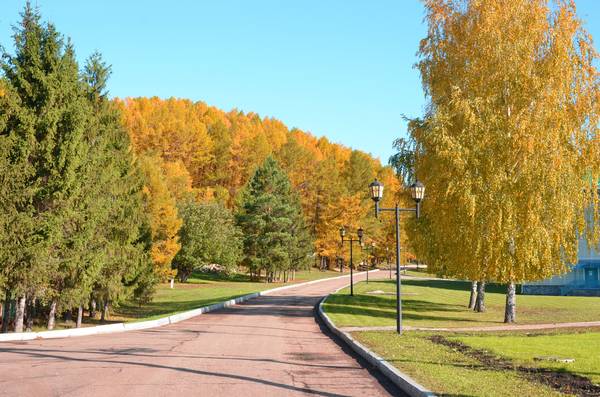 Ветлугина Вера Павловна,                                                       учитель I кв. категории ШМО, 2013-2014 учебный год